ASOCIAŢIA  PERSONALULUI  DIDACTIC ,,SIMION  MEHEDINŢI”,  FOCŞANIFILIALA VRANCEA A SOCIETĂȚII DE GEOGRAFIE A ROMÂNIEI  FUNDAŢIA ,,SIMION MEHEDINŢI – MIORIŢA”, PRIMĂRIA ŞI ŞCOALA  SOVEJAM U Z E U L  U N I R I I,  F O C Ş A N I  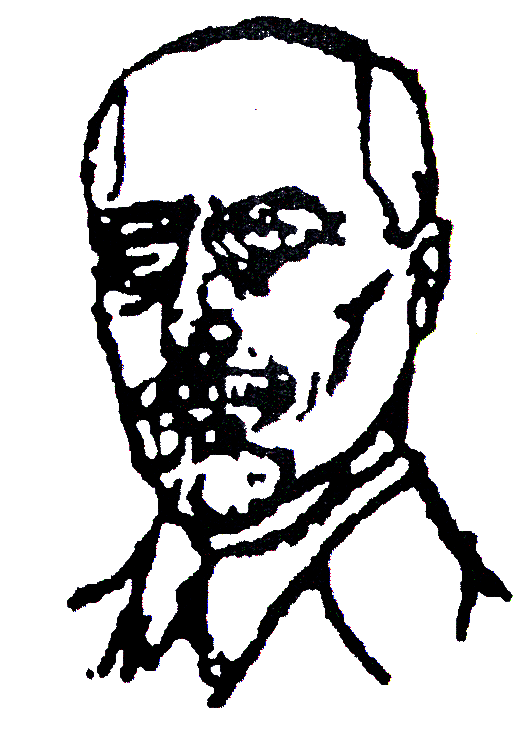 O R G A N I Z E A Z ĂÎ N   P E R I O A D A   29 octombrie – 4 noiembrie 2018Z I L E L ES  I  M  I  O  N   M  E  H  E  D  I  N  Ţ  IE d i ţ i a  a  X X VIII-aP R O G R A M:29 oct.-4 noiembrie 2018:Activităţi de cunoaştere a vieţiişi operei lui Simion Mehedinţi, în şcolişi licee din Judeţul Vrancea: Liceul Pedagogic, Focşani;Liceul de Artă ,,Gh. Tattarescu, Focșani; ,,Şc. Pufeşti; Şc. Rotileşti– Câmpuri; Şc. ,,S. Mehedinţi”, Soveja; Școala ,,Al. Vlahuţă”Gugești şi altele. I. VINERI 2 nov. 2018, orele 11,00, Casa de Cultură ,,C. C. Giurescu”, Odobești:Omagierea lui EMMANUEL DE MARTONNE, geograful României Mari,invitat de onoare: MICHELE RAMIS, Ambasadorul Franțeila București.Vor susține scurte prezentări: Cercetător Șerban Dragomirescu, Prof. univ. dr. Ioan Ianoș, Drd. George V. Ursu, Dr. Romeo-Valentin Muscă.II).  SÂMBĂTĂ ,   3 noiembrie   2018 ,  orele   9,30, MUZEUL UNIRII, FOCŞANI:a).DESCHIDEREA ACŢIUNII. Alocuţiuni;b).LANSARE DE PUBLICAŢII ŞI CĂRŢI:1). BULETINUL ASOCIAŢIEI SIMION MEHEDINŢI, nr. 21, Ed. Terra, Focșani, 2017. Prezintă: prof.  Dr. Nicolae Damian, Universitatea din București, D. F. P. Focșani;2). Lansare de carte: Costică NEAGU – Dumineca Poporului, creația populară – culegere, vol. III,. Prezintă Conf. dr. Costică Neagu, Univ. din București, D. F. P. Focșani. c). SESIUNE DE COMUNICĂRI ŞTIINŢIFICE – 10,00-11,30:1). Simion Mehedinți și geopolitica românească – Conf. univ. dr. Marius-Cristian NEACȘU, Academia de Științe Economice, București;2). Simion Mehedinți - Drumul spre performanțăși recunoaștere - - Prof. univ. dr. Ion IANOȘ, Universitatea din București;3). Cum a fost curmată o nedreptate făcută lui Simion Mehedinți la apusul vieții sale – Cercetător Șerban dragomirescu, Institutul de Geografie al Academiei Române;4).Titlu rezervat...–Prof. univ. dr. Gheorghiță GEANĂ, Universitatea din Bucureşti;● Moment omagial: 28 de ani dedicați Asociației ,,Simion Mehedinți”: Constantin MACARIE 75.● Invitați de onoare: Autorii lucrăriiDicționarul academicienilor vrânceni, coordonat deCostică Neagu.DEPLASARE:Focşani-Panciu-Soveja  (14.00  - 16.00)SOVEJA: Vizitarea Centrului Cultural ,,Simion Mehedinți” (Colecția Simion Mehedinți și colecția etnografică), Vizitarea Muzeului ,,Miorița” și a Școlii ,,Simion Mehedinți” Soveja(lansare și expoziție de carte, revista ,,La Noi...”, dialog între generații, discuții, evocări etc.Omagierea profesorului Constantin Macarie  pentru cei 28 de ani dedicați Asociației ,,Simion Mehedinți”;III).  D U M I N I C Ă,   4 noiembrie   2 0 1 8- ora 9,30– 13,00Excursie la Orjoaga – Ferma Bălbărău, Monumentul plaiurilor sovejene; Acoperământul Maicii Domnului; divertisment turistic;pelerinaj la mormântul lui SimionMehedinţi.-ora 13,00: Masa de prânz. Plecarea invitaților.*   *   *NOTABENE: Organizatorii invită pe toți vrâncenii și nu numai, interesați de cultura și istoria acestui neam, de Simion Mehedinți, de Centenarul Unirii românilor într-un stat național și unitar.